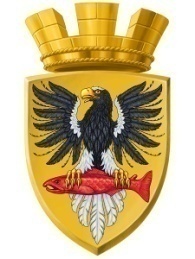 Р О С С И Й С К А Я   Ф Е Д Е Р А Ц И ЯКАМЧАТСКИЙ КРАЙП О С Т А Н О В Л Е Н И ЕАДМИНИСТРАЦИИ ЕЛИЗОВСКОГО ГОРОДСКОГО ПОСЕЛЕНИЯОт 11.03.2016г.                                                                                                        № 198-п         г.ЕлизовоО присвоении адреса жилому домус кадастровым номером 41:05:0101004:1065по ул. Маяковского в г. Елизово	          Руководствуясь ст. 14 Федерального закона от 06.10.2003 № 131-ФЗ «Об общих принципах организации местного самоуправления в РФ», Уставом Елизовского городского поселения, согласно Постановлению Правительства Российской Федерации от 19.11.2014 № 1221 «Об утверждении Правил присвоения, изменения и аннулирования адресов», и на основании заявления Рудакова Сергея Анатольевича, принимая во внимание представленные документы: свидетельство о государственной регистрации права собственности на здание жилой дом от 08.02.2016 года, запись регистрации №41-41/001-41/002/002/2016-253/1, кадастровый паспорт здания жилой дом от 29.01.2016 года №4100/206/16-5689, кадастровый паспорт земельного участка от 29.02.2016г. №4100/206/16-13791, свидетельство о государственной регистрации права собственности на земельный участок от 11.01.2009г. 41 АВ 034599ПОСТАНОВЛЯЮ:1. Присвоить адрес жилому дому с кадастровым номером 41:05:0101004:1065.1.1. Адрес зданию жилого дома считать: Россия, Камчатский край, Елизовский муниципальный район, Елизовское городское поселение, Елизово г., Маяковского ул., дом 9. 2. Направить данное постановление в Федеральную информационную адресную систему для внесения сведений установленных данным постановлением.3. Управлению делами администрации Елизовского городского поселения опубликовать (обнародовать) настоящее постановление в средствах массовой информации и разместить в информационно – телекоммуникационной сети «Интернет» на официальном сайте администрации Елизовского городского поселения. 4. Рудакову Сергею Анатольевичу направить в Управление Росреестра по Камчатскому краю сведения о присвоении адреса объекту недвижимого имущества.5. Настоящее постановление вступает в силу после его официального опубликования (обнародования).6. Контроль за исполнением настоящего постановления возложить на Управление архитектуры и градостроительства администрации Елизовского городского поселения (О.Ю. Мороз).Глава администрации Елизовского городского поселения                                                                            Д.Б. Щипицын